Základní škola T. G. Masaryka Moravský Žižkov, příspěvková organizace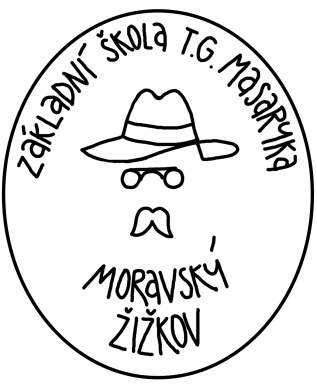 Registrační číslo přidělené pro účely oznámení rozhodnutí o přijetí: ZÁPISNÍ  LIST pro školní rok    2020/2021Jméno a příjmení dítěte_________________________ Datum narození__________________Rodné číslo _______________Místo narození______________________________________Státní občanství__________Trvalý pobyt ________________________________________Údaje o předchozím vzdělávání žáka (ZŠ,MŠ) ______________________________________Zdravotní pojišťovna ____________ Mateřská škola ________________________________Bude navštěvovat ŠD______ Zdravotní stav, postižení, obtíže _________________________________________________Sourozenci: jméno, třída _______________________________________________________OTEC __________________________ Bydliště (pokud je odlišné)_____________________Telefon do bytu________________do zam._______________mobil____________________E-mail ____________________________________________________________________MATKA ______________________ Bydliště (pokud je odlišné)_______________________Telefon do bytu________________ do zam._______________mobil____________________E-mail ____________________________________________________________________V Moravském Žižkově dne 	Zapsal/a: